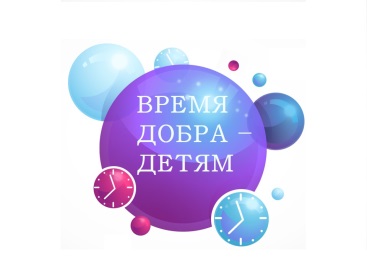 ФОРМА ЗАЯВКИИНФОРМАЦИЯ О ЗАЯВИТЕЛЕ:Название организации АдресКонтактная информацияБанковские реквизиты  Опишите деятельность организации в период пандемии, кому оказывалась помощь, в каком формате.ОПИСАНИЕ ПРОЕКТА по оказанию помощи целевой группе в связи с условиями, вызванными реализацией мер по нераспространению нового типа коронавирусной инфекции COVID-19:  Наименование проектаЦель Цель проекта должна быть напрямую связана с оказанием помощи наиболее уязвимым социальными группам, указанным в программе.Описание проблемы и целевых групп: Кратко описать проблему наиболее уязвимой социальной группы и трудности организации-заявителя по оказанию помощи вышеуказанной наиболее уязвимой социальной группе в условиях, вызванных реализацией мер по нераспространению нового типа коронавирусной инфекции COVID-19.	Мероприятия:В этом разделе следует указать, какую помощь, в каком объеме и кому планируется оказать поддержку. 2.5. Сроки проекта:Указать дату начала проекта и плановую дату его завершения. Срок реализации проекта ограничен периодом - июнь-июль 2020 г.2.6. Результат по завершению проекта: Что изменилось для наиболее уязвимой социальной группы?3. БЮДЖЕТ ПРОЕКТА: В бюджете проекта не допускаются расходы, направленные на покрытие расходов, понесённых заявителем до фактического получения средств Фонда на расчетный счёт, сумма поддержки проекта не более 50000 рублей.Комментарии к бюджету.4. Подпись руководителя организации и главного бухгалтера.Руководитель организации				______________/ФИО/Главный бухгалтер 					_______________/ФИО/№Вид помощиНаименование конечного благополучателя\ целевой группыКоличество людей, которым будет оказана помощьСТАТЬИ РАСХОДОВСумма, запрашиваемая от Фонда (руб.)Прямые расходы:1.2.3.Административные расходы не более 50 %(Отразить нужды и проблемы заявителя на момент подачи заявки),в том числе бухгалтерские услугиВСЕГО:Статьи расходовОбоснование расхода с детализациейНаименование статьи расхода